359013,РК Яшалтинский район,п.Манычский.ул.Школьная.2тел/факс/84745/97253, manicheskoe.smo@mail.ru                                       Постановление       12 декабря   2016года                       №   44	                                п.МанычскийО признании утратившим силу административного регламента« Об оформлении архивных справок»          В соответствии со статьей 48  Федерального   закона  от 06.10.2003 г. № 131-ФЗ «Об общих принципах организации местного самоуправления в Российской Федерации», Уставом Манычского сельского муниципального образования Республики Калмыкия Признать утратившим силу:      1. Постановление № 5 от  3 мая    2012 года администрации Манычского сельского муниципального образования  Республики Калмыкия «Об утверждении административного регламента предоставления муниципальной услуги « Об оформлении архивных справок» 1.2. Постановление № 22 от  15 июля    2013 года администрации Манычского сельского муниципального образования  Республики Калмыкия «О внесении изменений  в  административный  регламент по  предоставлению муниципальной услуги« Об оформлении архивных справок»1.3. Постановление № 26 от   8 апреля     2016 года администрации Манычского сельского муниципального образования  Республики Калмыкия «О внесении изменений  в  административный  регламент по  предоставлению муниципальной услуги« Об оформлении архивных справок» 2.Разместить настоящее Постановление на официальном сайте Манычского СМО РК. 3.Контроль за выполнением постановления оставляю за собой. 4. Настоящее Постановление  вступает в силу со дня   подписания.Глава Манычскогосельского муниципального образованияРеспублики Калмыкия (ахлачи):                                                 О.И.Кузьменко       АДМИНИСТРАЦИЯМАНЫЧСКОГО СЕЛЬСКОГО МУНИЦИПАЛЬНОГО    ОБРАЗОВАНИЯРЕСПУБЛИКИ КАЛМЫКИЯ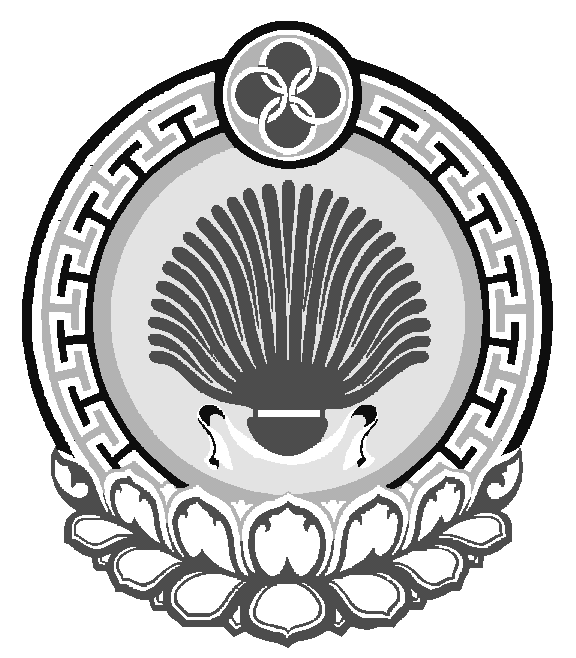 ХАЛЬМГ ТАНhЧИНМАНЫЧСК СЕЛЭНЭ МУНИЦИПАЛЬН БYРДЭЦИИНАДМИНИСТРАЦ